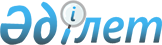 Об утверждении Положения о таможенном брокере
					
			Утративший силу
			
			
		
					Постановление Правительства Республики Казахстан от 14 апреля 1997 г. N 556. Утратило силу - постановлением Правительства РК от 9 февраля 2005 г. N 124 (P050124)

      Сноска. В тексте и преамбуле заменены слова - постановлениями Правительства РК от 29 декабря 1999 г. N 2013 P992013_ ; от 14 апреля 2003 г. N 357  . 

      В соответствии с Законами Республики Казахстан, Z952368_  "О таможенном деле в Республике Казахстан" и  Z952200_   "О лицензировании" Правительство Республики Казахстан постановляет: 

      1. Утвердить прилагаемое Положение о таможенном брокере. 

      2. Агентству таможенного контроля Республики Казахстан выдавать лицензии на осуществление брокерской деятельности в соответствии с нормами таможенного законодательства. 

      Сноска. В пункт 2 внесены изменения - постановлениями Правительства РК от 29 декабря 1999 г. N 2013   P992013_ ; от 14 апреля 2003 г. N 357 .           Премьер-Министр 

  Республики Казахстан                                             УТВЕРЖДЕНО 

                                   постановлением Правительства 

                                       Республики Казахстан 

                                    от 14 апреля 1997 г. N 556                          П О Л О Ж Е Н И Е 

                        о таможенном брокере 

                 1. Таможенным брокером может быть юридическое лицо, образованное в соответствии с законодательством Республики Казахстан и имеющее местонахождение в Республике Казахстан, получившее лицензию Агентства таможенного контроля Республики Казахстан (далее - Агентство таможенного контроля Республики Казахстан) на право осуществления деятельности в качестве таможенного брокера и имеющее в своем штате специалиста по таможенному оформлению, получившего квалификационный аттестат Агентства таможенного контроля Республики Казахстан. 

      2. Таможенный брокер осуществляет свою деятельность в соответствии с законодательством Республики Казахстан. 

      3. Деятельность таможенного брокера заключается в совершении от собственного имени операций по таможенному оформлению товаров и транспортных средств и выполнении других посреднических функций в области таможенного дела за счет и по поручению представляемого лица. 

      В функции таможенного брокера входит: 

      декларирование товаров и транспортных средств; 

      представление таможенному органу Республики Казахстан документов и дополнительных сведений, необходимых для таможенных целей; 

      предъявление таможенному органу декларируемых товаров и транспортных средств; 

      уплата таможенных платежей и налогов, предусмотренных таможенным и налоговым законодательством Республики Казахстан в отношении декларируемых товаров и транспортных средств; 

      совершение действий, необходимых для таможенного оформления и таможенного контроля, в качестве лица, обладающего полномочиями в отношении декларируемых товаров и транспортных средств. 

      Сноска. В пункт 3 внесены изменения - постановлением Правительства РК от 29 декабря 1999 г. N 2013 P992013_ . 

      4. При предварительных операциях таможенный брокер может совершать следующие действия: 

      уведомлять таможенный орган Республики Казахстан о намерении вывезти товары и транспортные средства с таможенной территории Республики Казахстан; 

      составлять проекты документов, необходимых для таможенных целей при производстве предварительных операций; 

      помещать товары и транспортные средства на склад временного хранения. 

      5. При осуществлении своих функций таможенный брокер обязан: 

      осуществлять по требованию таможенного органа Республики Казахстан за счет представляемого лица транспортировку, взвешивание или иное определение количества товаров, погрузку, выгрузку, перегрузку, исправление поврежденной упаковки, вскрытие упаковки, упаковку либо переупаковку товаров и транспортных средств, подлежащих таможенному оформлению, а также вскрытие помещений, емкостей и других мест, где могут находиться такие товары и транспортные средства; 

      обеспечивать соблюдение требований ветеринарного, фитосанитарного и других видов государственного контроля, проводимого другими государственными органами Республики Казахстан, в отношении декларируемых таможенным брокером товаров и транспортных средств; 

      вести учет и отчетность в отношении товаров и транспортных средств в порядке, определяемом Агентством таможенного контроля Республики Казахстан; 

      обеспечить совместимость используемых таможенным брокером средств автоматизированной обработки информации и программных продуктов со средствами автоматизированной обработки информации и программными продуктами, используемыми таможенными органами Республики Казахстан; 

      незамедлительно информировать таможенные органы Республики Казахстан о любых обнаруженных изменениях, уничтожении, повреждении или утрате средств таможенной идентификации, повреждениях тары и упаковки, несоответствии товаров сведениям о них в транспортных, коммерческих и иных документах, несоответствии сведений о товарах в различных документах и тому подобных обстоятельствах, имеющих отношение к таможенному делу; 

      разъяснять представляемым лицам требования таможенного законодательства Республики Казахстан; 

      представлять в таможенный орган Республики Казахстан сведения о специалистах по таможенному оформлению, состоящих в штате таможенного брокера, а также образцы подписей этих лиц. 

      6. Таможенный брокер может самостоятельно определять или ограничивать сферу своей деятельности определенными категориями товаров в соответствии с Товарной номенклатурой внешнеэкономической деятельности и видами транспорта. 

      7. Таможенный брокер выполняет все обязанности декларанта и несет в полном объеме ответственность, предусмотренную Законом Республики Казахстан "О таможенном деле в Республике Казахстан". 

      8. Обязанности таможенного брокера при таможенном оформлении вытекают из требований проводимой процедуры помещения товаров и транспортных средств под определенный таможенный режим. Факт совершения таких операций не возлагает на таможенного брокера обязанности по совершению операций, связанных с завершением действия таможенного режима, а также иных обязанностей, которые в соответствии с таможенным законодательством Республики Казахстан могут быть возложены только на лицо, перемещающее товары и транспортные средства, либо иное лицо, если иное не установлено Законом Республики Казахстан "О таможенном деле в Республике Казахстан". 

      Сноска. В пункт 8 внесены изменения - постановлением Правительства РК от 29 декабря 1999 г. N 2013 P992013_ . 

      9. При осуществлении своей деятельности таможенный брокер вправе: 

      присутствовать при таможенном оформлении товаров и транспортных средств, при взятии проб и образцов товаров должностными лицами таможенных органов Республики Казахстан в целях таможенного оформления таких товаров в порядке, предусмотренном таможенным законодательством Республики Казахстан; 

      производить осмотр товаров и транспортных средств, их взвешивание и иное определение количества, а также, с разрешения таможенного органа Республики Казахстан, брать пробы и образцы товаров. В отношении товаров, вывозимых с территории Республики Казахстан, такое разрешение не требуется, если указанные операции совершаются до начала таможенного оформления; 

      знакомиться с результатами проведенного таможенным органом исследования (экспертизы) взятых проб и образцов товаров; 

      проводить исследование (экспертизу) взятых проб и образцов товаров либо обеспечивать проведение такого исследования (экспертизы) в соответствии с законодательством Республики Казахстан за счет собственных средств или за счет представляемого лица; 

      выполнять с разрешения таможенных органов отдельные действия, относящиеся к компетенции этих органов, за исключением контрольно-надзорных функций, (изменение, удаление или уничтожение средств идентификации и другие), в порядке, устанавливаемом Агентством таможенного контроля Республики Казахстан; 

      утверждать с согласия таможенного органа Республики Казахстан список своих работников, имеющих право доступа в зоны таможенного контроля, и иметь в указанных зонах служебные помещения, необходимые для совершения операций по таможенному оформлению, в соответствии с законодательством Республики Казахстан; 

      получать информацию и консультации таможенных органов Республики Казахстан по таможенным вопросам в соответствии с таможенным законодательством Республики Казахстан; 

      в порядке, определяемом Агентством таможенного контроля Республики Казахстан, иметь доступ к информационным сетям таможенных органов Республики Казахстан, используемым ими для автоматизированной обработки информации, электронной передачи данных, необходимых для таможенных целей; 

      обжаловать в установленном порядке решения, действия или бездействие таможенных органов Республики Казахстан и их должностных лиц. 

      Сноска. В пункт 9 внесены изменения - постановлением Правительства РК от 29 декабря 1999 г. N 2013 P992013_ . 

      10. Взаимоотношения таможенного брокера с представляемым лицом строятся на основе договора, совершаемого в установленном законом порядке. 

      11. Изменение или расторжение договора между таможенным брокером и представляемым лицом, совершенное после производства действий, указанных в статье 200 Закона Республики Казахстан Z952368_  "О таможенном деле в Республике Казахстан", не освобождает таможенного брокера от ответственности за нарушение таможенных правил. 

      12. Споры между таможенным брокером и представляемым лицом разрешаются в соответствии с законодательством Республики Казахстан. 

      13. Права, обязанности и ответственность таможенного брокера перед таможенными органами не могут быть ограничены договором с представляемым лицом. 

      14. За неуплату таможенных платежей и налогов, взимаемых таможенными органами Республики Казахстан при таможенном оформлении, таможенный брокер несет солидарную ответственность с лицом, перемещающим товары и транспортные средства, при условии, что это предусмотрено договором между ними. 

      Сноска. В пункт 14 внесены изменения - постановлением Правительства РК от 29 декабря 1999 г. N 2013 P992013_ . 

      15. Порядок прекращения деятельности в качестве таможенного брокера определяется таможенным законодательством Республики Казахстан. 
					© 2012. РГП на ПХВ «Институт законодательства и правовой информации Республики Казахстан» Министерства юстиции Республики Казахстан
				